San Mateo County Youth Commission 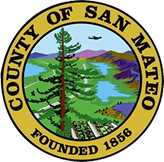 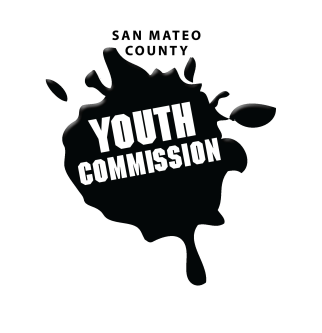 1670 S Amphlett Blvd, Suite 250
San Mateo, CA 94402Join online at:https://zoom.us/j/804406506 March 8, 20185:30-7:30 PMExecutive Board MeetingCall to order			   					  Roll call 								  Public comment 							Members of the public may address the commission on youth related issues and concerns that are not currently on the agenda. Please complete a Request Form found in the front entry, hand it to one of the Youth Commission Chairs, and limit your remarks to two minutes. The public is welcome to speak on Agenda Items throughout the meeting.Approve agenda								  Check-inMarch meeting planningRevisit SMCYC structural changes discussionCommittee updates on committee projects & eventsUpdates	 								Chairs, Staff, Commission liaisonsAnnouncements								Adjournment								  
Next Executive Board Meeting: April 5, 2018Next Workgroup Meeting: March 15, 2018Next Public Meeting: March 22, 2018